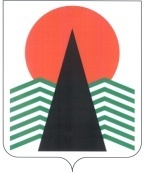  Администрация Нефтеюганского районаМуниципальная комиссияпо делам несовершеннолетних и защите их правПОСТАНОВЛЕНИЕ №1 24 января 2019 года, 10 – 00 ч. г. Нефтеюганск, 3мкрн., д. 21, каб. 430зал совещаний администрации Нефтеюганского района,(сведения об участниках заседания указаны в протоколе №2 заседания МКДН и ЗП Нефтеюганского района)О состоянии преступности и правонарушений среди несовершеннолетних и в отношении них на территории Нефтеюганского района в 2018 году и о принимаемых мерах по их предупреждению	Заслушав и обсудив информацию Отдела Министерства внутренних дел России по Нефтеюганскому району (далее по тексту  – ОМВД) по вопросу, предусмотренному планом работы муниципальной комиссии по делам несовершеннолетних и защите их прав Нефтеюганского района на 2019 год, муниципальная комиссия установила:	За 12 месяцев 2018 года на территории Нефтеюганского района 1 несовершеннолетним совершено 1 преступление по статье 158 УК РФ (аналогичный период прошлого года (АППГ) – 7 несовершеннолетних / 5 преступлений: ст. 158 УК РФ - 4, ст. 228 УК РФ - 1),  в группе преступлений не совершено (АППГ- 3 преступление по ст. 158 УК РФ), в состоянии опьянения преступлений не зарегистрировано (АППГ – 0), повторных преступлений и преступлений, совершенных ранее судимыми несовершеннолетними, не зарегистрировано (АППГ – 0).       	  Преступление было совершено несовершеннолетним, состоящим на профилактическом учете в органах и учреждениях системы профилактики безнадзорности и правонарушений несовершеннолетних, в ночное время в сельском поселении Куть-Ях. Причиной и условиями совершения преступления несовершеннолетним явился ненадлежащий контроль со стороны родителей за свободным временем  своего сына и недостаточная сформированность правовых установок у несовершеннолетнего.   	В текущем периоде в отношении 14 несовершеннолетних совершено 15 преступлений, в том числе по ст. 156 УК РФ - 1, ст. 119 УК РФ - 2, ст. 264 УК РФ - 2, ст.151.1 УК РФ - 2, ст. 157 УК РФ - 2, ст. 132 УК РФ - 2, ст. 134 УК РФ - 3, ст. 135 УК РФ – 1,  АППГ- 6 (264 УК РФ - 2, 157 УК РФ - 1, 151 УК РФ - 1, 132 УК РФ - 1, 118 УК РФ - 1).Общественно - опасных деяний до достижения возраста с которого наступает уголовная ответственность (ООД) за 12 месяцев 2018 года совершено 2 по ст. 167 УК РФ, число участников ООД - 4 несовершеннолетних (АППГ-3/3). На учете в ОМВД за совершение различных правонарушений состоит 34 несовершеннолетних; 55 родителей, отрицательно влияющих на своих детей; 1 группа антиобщественной направленности, в состав которой входят 2 несовершеннолетних.Сотрудниками ОМВД к административной ответственности в сфере профилактики безнадзорности привлечено 275 лиц (АППГ –180), из них:- по ст. 5.35 КоАП РФ – 185 (АППГ – 101);- по ст. 6.10 КоАП РФ – 6 (АППГ –0);- по ст.20.22 КоАП РФ – 20 (АППГ-19)- по торговли – 64 (АППГ – 60): в том числе по ст. 14.2 КоАП РФ – 29 (АППГ-33), ст. 14.16  ч. 2.1 КоАП РФ – 35 (АППГ – 27).За отчетный период 2018 года зарегистрировано 4 самовольных ухода из семьи. Местонахождение троих несовершеннолетних  установлено в течение суток, 1 несовершеннолетней - в течение 5 дней.С целью предупреждения подростковой преступности в районе разработаны и реализуются  межведомственные планы по работе с обучающимися и их родителями на 2018-2019 учебный год:- по формированию законопослушного поведения обучающихся и предупреждению безнадзорности несовершеннолетних;- по предупреждению употребления наркотических средств, психотропных, одурманивающих веществ и алкогольных напитков;- по предупреждению суицидального поведения учащихся;- по половому воспитанию школьников и предупреждению ранней беременности несовершеннолетних.Кроме этого,  были разработаны  планы:-  дополнительных мероприятий по повышению качества проводимой работы по суицидальной превенции на 2018 год (постановление №9 от 27.02.2018);- по работе с несовершеннолетними и их родителями (законными представителями) в рамках проведения Года гражданского согласия в Нефтеюганском районе в 2018 году (постановление №13 от 15.03.2018). В целях снижения уровня подростковой преступности в общеобразовательных учреждениях района инспекторами ПДН проведено 486  лекций и бесед, принято участие в  51 родительском собрании и 32 совете профилактики. Проведено 106 межведомственных рейдовых мероприятий,  в том числе в составе экстренной детской помощи - 34, в составе родительского патруля – 101, совместно с  представителями КДН  - 54.	С начала 2018 года сотрудниками ОМВД проведена  оперативно - профилактическое мероприятие (ОПМ) «Лидер» в период с 26.03. по 30.03.2018, ОПМ «Твой выбор» с 05.05. по 15.08.2018, а также в июне-сентябре ОМП «Подросток», ОПМ «Дети России».  В вечернее время проводятся межведомственные рейдовые мероприятия по местам  концентрации молодежи, с целью выявления лиц, вовлекающих подростков в противоправную деятельность, а также с целью выявления несовершеннолетних, находящихся в алкогольном  или наркотическом опьянении. За период проведения рейдов фактов вовлечения несовершеннолетних в совершение преступлений не выявлено, однако выявлено 6 фактов вовлечения несовершеннолетних в распитие спиртных напитков. Также в ходе ОПМ на учет поставлены 2 группы антиобщественной направленности, одна из которых на территории с.п. Салым, вторая на территории г.п. Пойковский.	В целях обеспечения межведомственного взаимодействия по выявлению и пресечению правонарушений и антиобщественных действий среди несовершеннолетних, устранению причин и условий, способствовавших совершению несовершеннолетними противоправных и антиобщественных действий, муниципальная комиссия по делам несовершеннолетних и защите их прав Нефтеюганского района п о с т а н о в и л а:	1.  Информацию о состоянии преступности и правонарушений среди несовершеннолетних и в отношении них на территории Нефтеюганского района в 2018 году и о принимаемых мерах по их предупреждению принять к сведению.	Срок: 24 января 2019 года.	2. Департаменту образования и молодежной политики Нефтеюганского района (Н.В.Котова), департаменту культуры и спорта Нефтеюганского района (А.Ю.Андреевский), бюджетному учреждению Ханты-Мансийского автономного округа - Югры «Нефтеюганский районный комплексный центр социального обслуживания населения» (Л.Я.Ким), бюджетному учреждению Ханты -  Мансийского автономного округа - Югры  «Нефтеюганский реабилитационный центр для детей и подростков с ограниченными возможностями» (Л.В.Волкова),  бюджетному учреждению Ханты-Мансийского автономного округа - Югры «Нефтеюганская районная больница» (О.Р.Ноговицина) продолжить ведение ежемесячного мониторинга дополнительной занятости (кружки, секции, клубы), а также оздоровления несовершеннолетних, находящихся в социально опасном положении. 	  Информацию о занятости и оздоровлении несовершеннолетних, находящихся в социально опасном положении, состоящих на профилактическом учете в  муниципальной комиссии, направлять в  муниципальную комиссию по делам несовершеннолетних и защите их прав Нефтеюганского района ежеквартально.	Срок: за 1 квартал 2019 года – не позднее 5 апреля 2019 года,		за 2 квартал 2019 года – не позднее 5 июля 2019 года, 		за 3 квартал 2019 года – не позднее 7 октября 2019 года, 		за 4 квартал 2019 года – не позднее 27 декабря 2019 года.	 	 3. Департаменту образования и молодежной политики Нефтеюганского района (Н.В.Котова):	3.1. Организовать в 2019 году проведение  в образовательных учреждениях района мероприятий  по недопущению  вовлечения  несовершеннолетних в криминальные субкультуры через просветительскую деятельность с обучающимися и их родителями с привлечением представителей территориальных отделов УФСИН по Ханты-Мансийскому автономному округу, ОМВД России по Нефтеюганскому району, отдела по делам несовершеннолетних, защите их прав администрации Нефтеюганского района. 	Срок: 20 декабря 2019 года. 	3.2. Во взаимодействии с органами и учреждениями системы профилактики безнадзорности и правонарушений несовершеннолетних и общественными организациями внести дополнения в Межведомственный план по проведению профилактических мероприятий на 2018-2019 учебный год с учащимися и их родителями по половому воспитанию школьников и предупреждению ранней беременности несовершеннолетних.	Срок: до 15 февраля 2019 года.	4. Утвердить план проведения информационной кампании по вопросу семейных ценностей, ответственного родительства, направленного на предупреждение суицидов (суицидальных попыток) несовершеннолетних, профилактику противоправного поведения несовершеннолетних (приложение).	Срок: 24 января 2019 года.	5. Исполнителям мероприятий план проведения информационной кампании по вопросу семейных ценностей, ответственного родительства, направленного на предупреждение суицидов (суицидальных попыток) несовершеннолетних, профилактику противоправного поведения несовершеннолетних (далее – план), утвержденного пунктом 4 данного постановления, обеспечить реализацию мероприятий в пределах компетенции.	Информацию о результатах исполнения данного плана  направить в адрес муниципальной комиссии по делам несовершеннолетних и защите их прав Нефтеюганского района.	Срок: за 1 полугодие 2019 года – не позднее 5 июля 2019 года;		за 2 полугодие 2019 года – не позднее 15 декабря 2019 года.  	6. Контроль за исполнением постановления возложить на заместителя председателя муниципальной комиссии по делам несовершеннолетних и защите их прав Нефтеюганского района.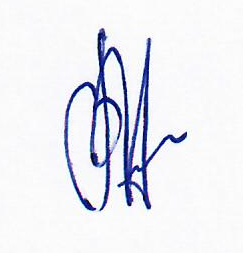 Председатель муниципальной комиссии                                    В.Г.МихалевПриложение к постановлению МКДН и ЗП Нефтеюганского районаот 24.01.2019  №1План проведения информационной кампании по вопросу семейных ценностей, ответственного родительства, направленного на предупреждение суицидов (суицидальных попыток) несовершеннолетних, профилактику противоправного поведения несовершеннолетнихв 2019 году№Название мероприятияЦель мероприятияПериод проведенияОтветственныйисполнитель  1Родительский лекторий. «Можно и нельзя в семейной педагогике»Просвещение родителей по вопросам воспитания.ЯнварьПСОШ №12Общешкольное родительское собрание «Интернет-риски. Во что играют наши дети в интернет пространстве»Обеспечение комплексной безопасностифевральПСОШ №13Родительский лекторий. «Тревожность, страхи и другие неприятные особенности взросления»Просвещение родителей по вопросам воспитания.АпрельПСОШ №14Родительский лекторий. «Родительская поддержка детей»Просвещение родителей по вопросам воспитания.МайПСОШ №15Общешкольное родительское собрание «Комплексная безопасность школьника»Обеспечение комплексной безопасностисентябрьПСОШ №16Родительский лекторий. «Кризисы возраста. Особенности становления личности на каждом возрастном этапе»Просвещение родителей по вопросам воспитания.сентябрьПСОШ №17Родительский лекторий. «Как общаются наши дети в социуме, дома,  интернет сетях».Просвещение родителей по вопросам воспитания.ноябрьПСОШ №18Родительское собрание на тему «Мы вместе!»Предупреждение суицидального поведениямартПСОШ №29Родительское собрание на тему  «Влияние семейного воспитания на отклонения в поведении подростков»Рассмотреть вопрос влияния семейного воспитания на возможные отклонения в поведении несовершеннолетнихмайПСОШ №210Лекции «Основы семейной нравственности»Подготовленность к семейной жизни одно из решающих условий счастливого супружества, гармоничного брака. В течение годаПСОШ №411Лекции «Семейные ценности»Воспитание культуры семейных ценностейВ течение годаПСОШ №412Организациясеминаров повопросампрофилактикинасилия, суицидовВоспитание культуры семейных ценностейВ течение годаПСОШ №413Лекция «Здоровая семья -здоровое общество»Формирование семейных ценностейВ течение годаПСОШ №414Беседа:- «Девочка-подросток-девушка»,- «Мальчик-подросток-юноша»Половое воспитание подростков.В течение годаПСОШ №415Лекция-беседа «Выбирай жизнь» о традиционных семейных ценностей Закрепить знания обучающихся  с понятием  «жизнь», определить её значимости для человека; воспитывать бережное отношение к семьефевральПСОШ №416Классный час : «Готовность  к семейной жизни»Подготовленность к семейной жизни одно из решающих условий счастливого супружества, гармоничного брака.В течение годаПСОШ №417КВЕСТ «Я люблю тебя, жизнь!»Профилактика суицидального поведенияЯнварьКаркатеевская СОШ18Родительское собрание  «Как помочь ребенку при подготовке к экзаменам»Просвещение по стрессоустойчивостиМартКаркатеевская СОШ19День правовой грамотности		Правовое консультирование детей и родителей Июнь, сентябрь, ноябрьКаркатеевская СОШ20Семинар для педагогов «Благоприятный психологический климат в классе»Формирование коммуникативных навыков у детейВ течение годаКаркатеевская СОШ21Встреча с иереем Олегом «Жизненные ценности»Научить ребят видеть позитив в жизни.МартСентябрьская СОШ22Диспут между родителями и детьми «Отцы и дети»Способствовать укреплению взаимопонимания детей и родителейМайСентябрьская СОШ23Тренинг-практикум «Держи себя в руках»Научить ребят владеть своими эмоциямиСентябрьСентябрьская СОШ24Детско-родительская мастерская «Я - семья» Гармонизация детско-родительских отношений.Профилактика суицидального поведения несовершеннолетних МартКуть-Яхская СОШ25Информация «Жестокость в социальных сетях»Профилактика агрессивности несовершеннолетних, буллинга в подростковой средеФевральКуть-Яхская СОШ26Общешкольное родительское собрание «Семья и семейные ценности»Повышение культуры семейных отношенийфевральУсть-Юганская СОШ27Семейно – спортивный праздник «Однажды вечером»Поднятие престижа семьи и ценности ЗОЖапрельУсть-Юганская СОШ28Классный час «Я и моя семья»Повышение чувства любви и гордости за свою семью, уважение к родителям.октябрьУсть-Юганская СОШ29Классный час «Семья и семейные ценности»Повышение культуры семейных отношенийдекабрьУсть-Юганская СОШ30Родительское собрание «Навстречу друг другу»Гармонизация детско-родительских отношенийянварьОбь-Юганская СОШ31Тренинг для учащихся «В мире людей»Профилактика агрессивного поведенияфевральОбь-Юганская СОШ32Классные часы для 9-11 классов «Я люблю тебя, жизнь!»Профилактика суицидального поведения несовершеннолетнихсентябрьОбь-Юганская СОШ33Собрание для родителей, имеющих детей дошкольного возраста. Тема: «Ваш ребенок идет в школу…»Повысить  компетенцию родителей о физиологической и психологи-ческой готовности ребенка к школе.майОбь-Юганская СОШ34Тематическая консультация «Поведенческие и психологические индикаторы суицидального риска»Повышение информированности  педагогов, классных руководителей, родителей обучающихся образовательных организаций по вопросам профилактики суицидального поведения среди несовершеннолетнихВ течение годаЛемпинская СОШ35Разработка, изготовление и распространение памяток для родителей на тему: «О здоровой и радостной жизни».Повышение информированности родителей обучающихся образовательных организаций по вопросам профилактики суицидального поведения среди несовершеннолетнихСентябрь - октябрьЛемпинская СОШ36Просвещение родителей (законных представителей) по вопросам профилактики суицидального поведения несовершеннолетнихформирование компетентностиродителей в области воспитания несовершеннолетних и предотвращениясуицидального поведения и суицидаАпрельЛемпинская СОШ37Проведение консультативной помощи родителям и педагогам во время подготовки и проведения ОГЭ, ЕГЭСоздание необходимого психологического настроя у педагогов, классных руководителей, учащихся и их родителей во время подготовки и проведения экзаменационных испытаний.Январь - июньЛемпинская СОШ38Обновление на сайте школы информации правоохранительной направленности, в том числе профилактике суицидального поведения учащихся школы.Профилактика чрезвычайных происшествий с учащимися школы.Ежекварт.Сингапайская СОШ39Агидбригада «Мир, в котором я живу!»Развитие у учащихся чувства принадлежности к обществу,  творческих способностей, помощь детям в адекватном выражении своего "Я".Январь2019 г.Сингапайская СОШ40Родительское собрание по профилактике чрезвычайных происшествий с учащимися школы.Профилактика чрезвычайных происшествий с детьми, дать рекомендации для родителей.МартСингапайская СОШ41Лекция «Понятие физического, психического и духовного здоровья: их взаимосвязь» (в рамках деятельности «Школы родительской ответственности»).-познакомить родителей обучающихся школы с понятиями физического, психического и духовного здоровья;- дать рекомендации родителям, как же сохранить здоровье обучающихся.Данная мероприятие поможет родителям лучше понять проблемы ребенка и помочь ему выбрать правильный путь их решенияАпрельСингапайская СОШ42Психологическая акция «Жизнь прекрасна!»Развитие жизнеутверждающих установок, повышения стрессоустойчивости.АпрельСингапайская СОШ43Информационный кампания «Детский телефон доверия для вас».Просвещение о деятельности службы экстренного консультирования в трудных жизненных ситуациях.МайСингапайская СОШ44Распространение и ознакомление с памяткой «Как не допустить суицид?»Профилактика суицидального поведения учащихся.СентябрьСингапайская СОШ45Родительское собрание «ТВ и интернет: помощник или враг? Влияние на здоровье ребенка негативной теле- и видеоинформации».Профилактика чрезвычайных происшествий, интернет зависимости несовершеннолетних.ОктябрьСингапайская СОШ46Тренинг «Ориентация подростков на социально значимые ценности».содействие в ориентации подростков на социально значимые ценности.НоябрьСингапайская СОШ47Разъяснительная беседа «Ответственность за правонарушения и преступления: последствия».Профилактика правонарушений и преступлений среди несовершеннолетних учащихся.ДекабрьСингапайская СОШ48«Проблемы наших детей – наши общие проблемы»Профилактика семейных ценностей, ответственного родительства, направленная на предупреждение суицидов (суицидальных попыток) несовершеннолетних, профилактику противоправного поведения несовершеннолетнихФевраль  Чеускинская СОШ49Православные беседы для учащихся «Пища духовная и телесная» «Благодарность»«Семья»Обеспечение необходимых условий для личностного развития, укрепления духовного и физического здоровья, гражданского самоопределения и творческого труда.ЯнварьФевральМартоктябрь  Чеускинская СОШ50«Первая любовь – это навсегда»«Испытание целомудрием»«О девичьей гордости и мужском достоинстве»«Испытание целомудрием»Формирование таких добродетелей, как послушание, терпение, целомудрие, смирение и др.формирование духовной и нравственной ответственности у подрастающего поколенияЯнварьМартАпрельноябрь  Чеускинская СОШ51Круглый стол на тему: «Как справиться  с трудными ситуациями в жизни»Профилактика суицидального и противоправного поведенияОктябрьСалымская СОШ №152Лекторий для родителей «Все начинается с семьи»Профилактика противоправного поведения, формирование у родителей навыков конструктивного взаимодействия  с ребенкомМартСалымская СОШ №153Психологическая акция «Как прекрасен этот мир!»Профилактика суицидальных явлений среди подростков.ЯнварьСалымская СОШ №154Неделя семьи «Счастливая семья – счастливый  ребенок» Формирование ответственного родительствамартСалымская СОШ №155Тренинг «Как здорово жить!»Профилактика суицидального поведения у несовершеннолетнихАпрельСалымская СОШ №256Проведение  лекций  и профилактических бесед на темы: «В моей жизни  есть   белые и черные  полосы»,«Почему молодые люди пытаются лишить себя жизни?», «Жизнь без конфликтов».Профилактика суицидального поведенияМарт-апрельСалымская СОШ №257Сообщение на тему: «Детский  суицид – крик о помощи!»Общая информированность на родительских собранияхАпрельоктябрьСалымская СОШ №258Лекция «Административная и уголовная ответственность за доведение до самоубийства»Предупреждение преступлений МартсентябрьСалымская СОШ №259Размещение в СМИ информации о проведении конкурса рисунков и фотографий на тему: «Моя семья»Укрепление и пропаганда семейных ценностеймайОпОиП60Создание и размещение социальной рекламы, публикаций ориентированных на пропаганду ответственного родительства, семейного воспитания Формирование ответственного родительстваВ течениегодаОпОиП61Размещение информации по предупреждению противоправных действий в отношении несовершеннолетнихПредупреждение совершения правонарушений в отношении несовершеннолетнихежеквартальноОпОиП62Проведение районной акции «Каждый родитель должен знать»Гармонизация детско-родительских отношений, просвещение родителей по вопросам воспитания детей СентябрьОпОиП во взаимодействии с органами и учреждениями системы профилактики63Правовое консультирование и просвещение детей-сирот и детей, оставшихся без попечения родителей, опекунов и усыновителей, лиц, желающих принять на воспитание в свою семью ребенка, оставшихся без попечения родителей по вопросам оказания бесплатной юридической помощиПравовое консультирование, оказание бесплатной юридической помощиИюнь ноябрьОпОиП во взаимодействии с органами и учреждениями системы профилактики64Выставка детских рисунков  «Мама, папа, я – счастливая семья»Развивать чувство любви и уважения к своим родным и близким. Формировать у детей понятие «семья».май  БУ ХМАО-Югры «Нефтеюганский районный комплексный центр социального обслуживания населения»65Информационно-просветительская работа «Секреты крепкой семьи» - позитивные примеры воспитания детей, счастливой семейной жизни, направленная на привлечение внимания населения Нефтеюганского района к институту семьи, семейных ценностейПропаганда семейных ценностей.ежеквартальноБУ ХМАО-Югры «Нефтеюганский районный комплексный центр социального обслуживания населения»66Распространение информации среди населения о семье и семейных традицияхУкреплять престиж и роль семьи в обществе.в течение годаБУ ХМАО-Югры «Нефтеюганский районный комплексный центр социального обслуживания населения»67Информирование населения посредством размещения материалов на: - официальном сайте учреждения http://www.zabota.usonnf.ru/ - через мессенджер ViberРаспространять информацию в широких кругах, доводить содержание  до пользователя.в течение годаБУ ХМАО-Югры «Нефтеюганский районный комплексный центр социального обслуживания населения»68Размещение на официальном сайте учреждения методических рекомендаций по профилактике суицидального поведения несовершеннолетних  для родителей (законных представителей), педагогов-психологовПовышать компетентность родителей (законных представителей), педагогов-психологов образовательных организаций по вопросам профилактики суицидального поведения среди несовершеннолетних.ежеквартальноБУ ХМАО-Югры «Нефтеюганский районный комплексный центр социального обслуживания населения»69Распространение информации по профилактике суицидального поведения несовершеннолетних на родительских собраниях.Оказать информационную и профилактическую помощь по вопросу подросткового суицида. в течение годаБУ ХМАО-Югры «Нефтеюганский районный комплексный центр социального обслуживания населения»70Распространение среди несовершеннолетних информации на повышение стрессоустойчивостиСпособствовать формированию психологической устойчивости подростков к ситуациям, требующим мобилизации ресурсов личности. Формировать навыки оптимального поведения в стрессовых ситуациях.в течение годаБУ ХМАО-Югры «Нефтеюганский районный комплексный центр социального обслуживания населения»71Информирование населения посредством размещения материалов на: - официальном сайте учреждения; - в группе «МКДНиЗП» социальной сети «ВКонтакте»Распространять информацию в широких кругах, доводить содержание  до пользователя.в течение годаБУ ХМАО-Югры «Нефтеюганский районный комплексный центр социального обслуживания населения»72Распространение информации среди взрослого населения об ответственном родительстве Укреплять институт семьи. Профилактика социального сиротства, семейного неблагополучия.ежеквартальноБУ ХМАО-Югры «Нефтеюганский районный комплексный центр социального обслуживания населения»73Информирование населения посредством размещения материалов на: - официальном сайте учреждения; - через мессенджер Viber; - в группе «МКДН и ЗП» социальной сети «ВКонтакте»Распространять информацию в широких кругах, доводить содержание  до пользователя.в течение годаБУ ХМАО-Югры «Нефтеюганский районный комплексный центр социального обслуживания населения»74Распространение информации по профилактике противоправного поведения несовершеннолетних на родительских собраниях, профилактических занятиях в школахФормировать правовое сознание родителей и несовершеннолетних.  Профилактика  преступлений и правонарушений среди несовершеннолетних. в течение годаБУ ХМАО-Югры «Нефтеюганский районный комплексный центр социального обслуживания населения»75Акции волонтеров с распространением информации среди населения, среди сверстников. Размещение информации в группах «ЭРОН», «Мы - молодежь Нефтеюганского района» социальной сети «ВКонтакте»Информировать несовершеннолетних по правовым вопросам. Профилактика  преступлений и правонарушений среди несовершеннолетних. в течение годаБУ ХМАО-Югры «Нефтеюганский районный комплексный центр социального обслуживания населения»76Информирование населения посредством размещения материалов на: - официальном сайте учреждения; - через мессенджер Viber;- в группе «МКДН и ЗП» социальной сети «ВКонтакте»Распространять информацию в широких кругах, доводить содержание  до пользователя.в течение годаБУ ХМАО-Югры «Нефтеюганский районный комплексный центр социального обслуживания населения»77Лекции для родителей «Ответственные родители»Повышение родительской ответственности за своих детейапрельБУ ХМАО-Югры «Нефтеюганская районная больница»78Школа молодого родителя на тему: «Родитель не будь жесток к детям»Предупреждение жестокого обращения с детьмимайБУ ХМАО-Югры «Нефтеюганская районная больница»79Консультация для родителей «Проблемы воспитания детей после развода»Разумное взаимодействие родителей в участии жизни ребенкамартБУ ХМАО-Югры «Нефтеюганская районная больница»80Акция по защите детей от жестокого обращенияПраздник ко дню защиты детейиюньБУ ХМАО-Югры «Нефтеюганская районная больница»81Беседа для родителей «Идеальный ребенок – мечта или проблема?»Помощь родителям определить личностные особенности ребенкаиюльБУ ХМАО-Югры «Нефтеюганская районная больница»82Беседа «Семейные ценности: Я-родитель»Формирование единения в семье, уважения, взаимопониманияавгустаБУ ХМАО-Югры «Нефтеюганская районная больница»83Распространение листовок, буклетов по проблеме жестокого обращения с детьмиИнформирование родителейВ течение годаБУ ХМАО-Югры «Нефтеюганская районная больница»84Мероприятия по выявлению несовершеннолетних в ночное время находящихся без присмотра родителей. Проведение адресной профилактической работы среди несовершеннолетних находящихся в группе риска, имеющих признаки девиантного поведения.Профилактика безнадзорности и правонарушений несовершеннолетнихВ течение годаОМВД во взаимодействии со структурами системы профилактики85Проведение регионального этапа межведомственной комплексной оперативно-профилактической операции «Дети России». Освещение в СМИ результатов  проведения операцииПредупреждение распространения наркомании среди несовершеннолетних, выявление фактов вовлечения несовершеннолетних в преступную деятельность, связанную с незаконным оборотом наркотических средств, психотропных веществ и их прекурсоров.В течение годаОМВД во взаимодействии со структурами системы профилактики86Проведение ежегодной профилактической операции «Подросток», освещение в СМИ результатов проведения операцииПрофилактика безнадзорности и правонарушений несо-вершеннолетнихиюнь-сентябрь          2019 гОМВД во взаимодействии со структурами системы профилактики